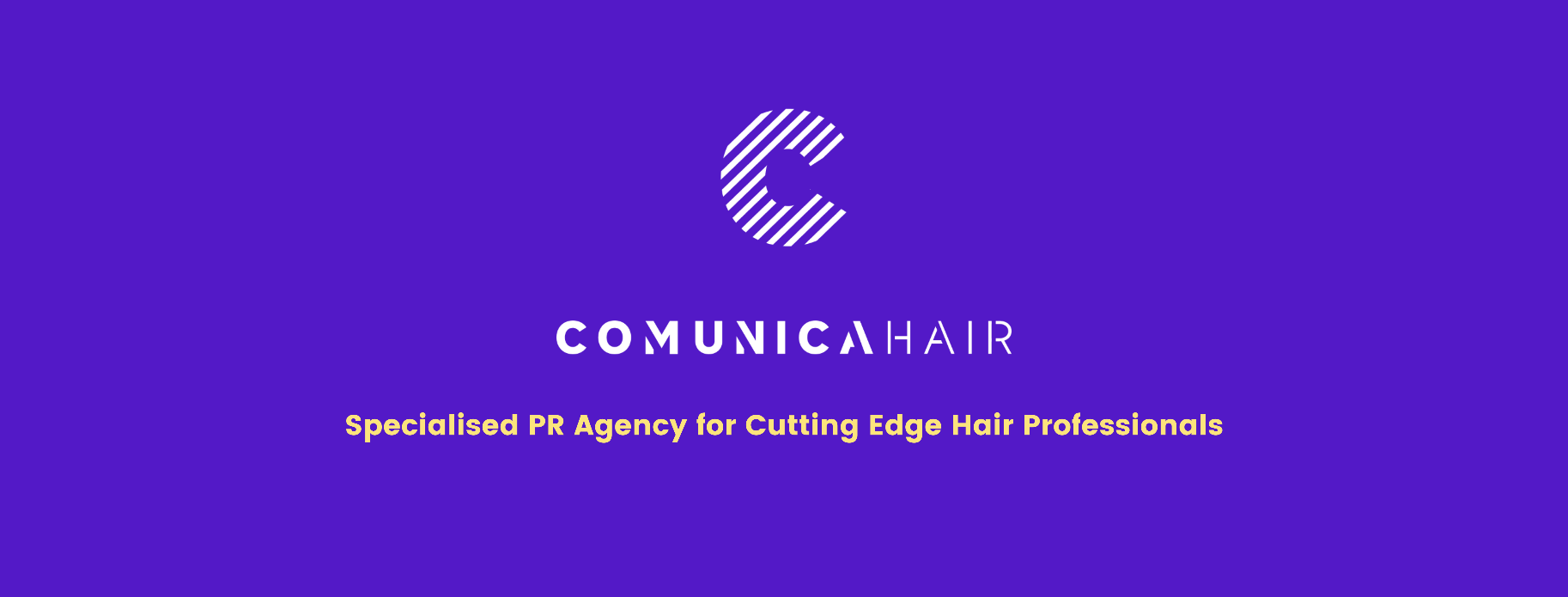 For more information, please contact Marta de Paco On         +34 670 780 664 or email press@comunicahair.com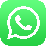 Important: These images are only available for editorial content. Credits must be included.Notification of their publication is expected.CAROL BRUGUERA ICONIC CollectionStreets are the new runwaysand you, the new fashion iconCarol Bruguera presents ‘Iconic’, a fall collection with contrasting but gentle and wearable hair colours. Half & half dyeing is a good way to extreme your daily look a bit and become a fashion iconDo you hear them? Have they dazzled you? The camera flashes look at you. At the colour contrasts of your new look. Since the streets are also full of style. Walking on the cobblestones, loads of fashion icons parade. In this way arrives “Iconic”, the new fall collection by Carol Bruguera, which raises the streets to the status of runways. And it is done with a modern touch but maintaining the day to day naturalness. Addressed to the general public, “Iconic” proposes great color contrasts and differentiated areas, but it is easy to wear and not garish at all. 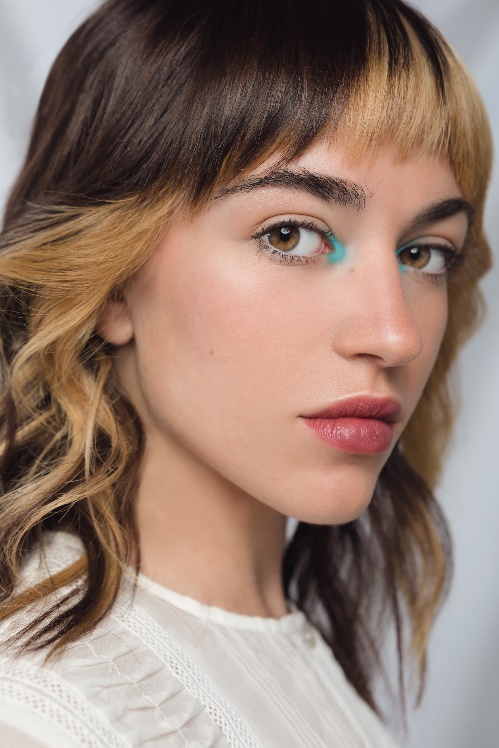 Captured by the outstanding photographer Xenia Lau, the looks of this new collection highlight the uniqueness of each person without falling into sharp or too geometric cuts, but rather accompanying the features in an organic and gentle way. Perfect for a style as bold as a fashion icon, but wearable."Iconic" follows the current trend of discoloration by areas. But it proposes a very respectful discoloration for the hair and a delimitation by large and gentle layers. This is achieved by accompanying the half & half technique with variations of tones in the different areas. The challenge, technically speaking, has been to achieve a discoloration that would keep intact the touch and the internal quality of the hair. This requires a careful technique and knowledge of the product and protectors, as well as time.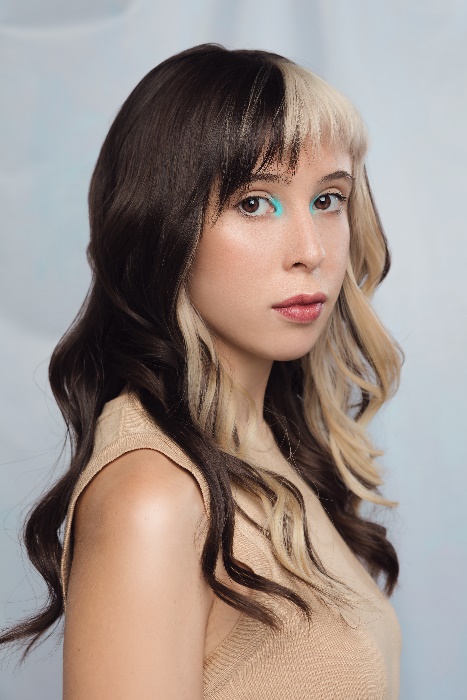 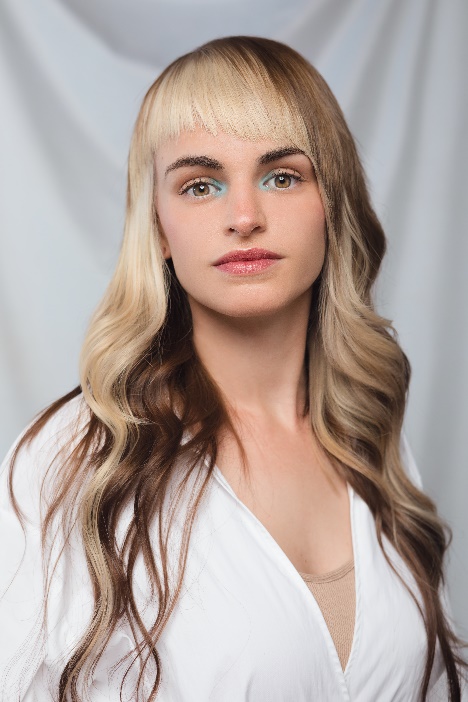 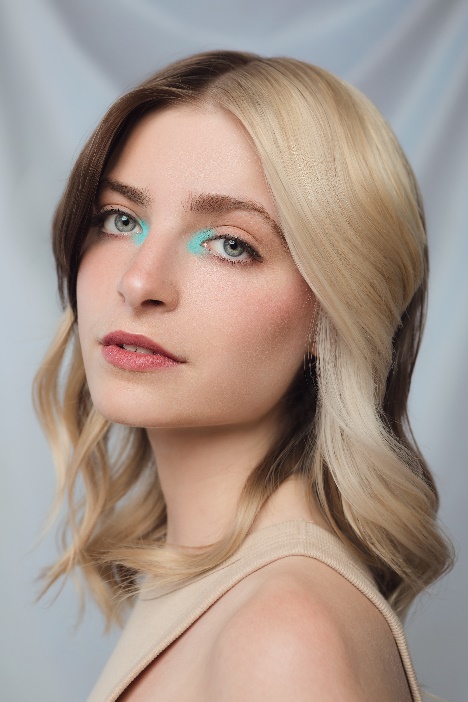 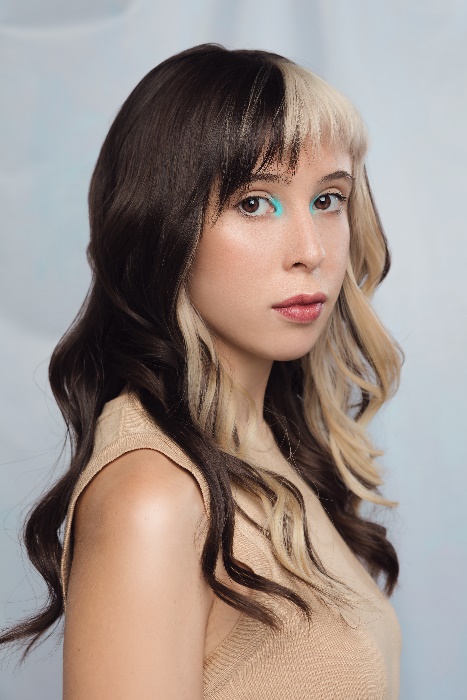 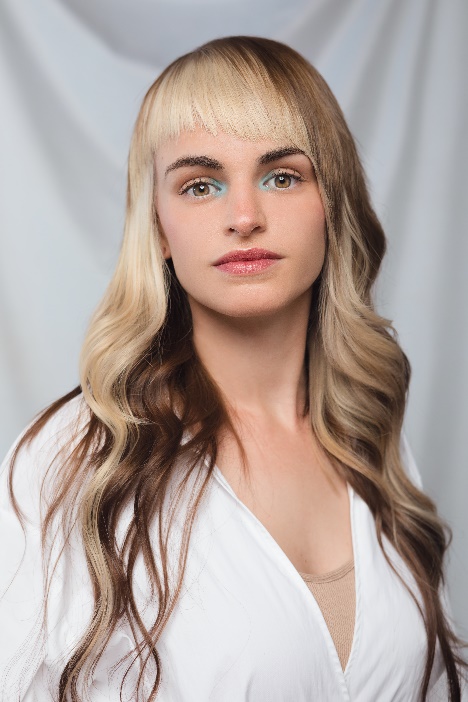 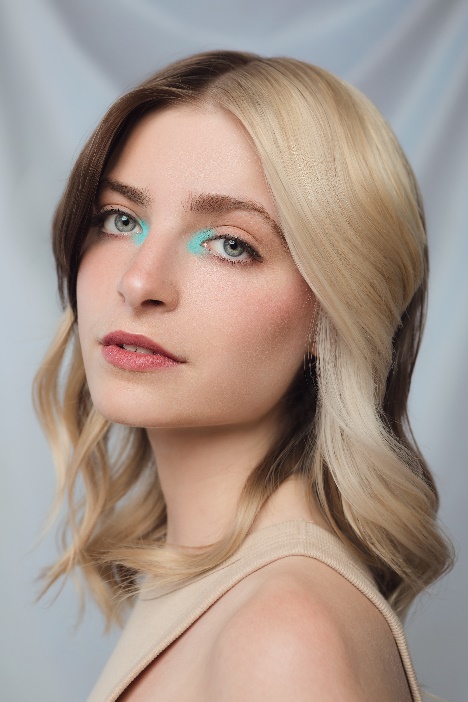 Six decades making hairdressing an art“Iconic”’s gentle contrasts arrive after the summer collection “Shine”, released in July, and the 20 collections that Carol Bruguera has launched since 2008, whether they are avant-garde or more wearable.As one of the leading hairdressing chains, Carol Bruguera has shown its originality and artistic skills on numerous occasions. The brand has taken hairdressing to the limit with its hair shows and hairstyle collections, as well as innovating in digital media and winning relevant prizes, like the HairBrained Video Awards and the AIPP Award. The last ones are considered the "Oscars" of hairdressing.CREDITS: Hairdressing Director: Mia Carol Instagram: @carolbruguera @mia_carolbrugueraHairdressing Manager: Susana Moreno and Emma SagristàHairdressers Núria Codina, Africa Cuenca, Marina De Aguilar, Sandra León and Alberto MorenoHairdressing AssistantsAngi López, Bet Sanchez and Angels SantosMake UpJessica AlcaláPhotographyXenia LauProduction AssistantLidia FebrerLightingCarlos RodríguezLighting AssistantJosu GómezAudiovisual ProductionNatx Creacions AudiovisualsDesign & StrategyDadà&CoFashion StylistSandra Requena del RioFashion Stylist AssistantJudith Val GómezModelsPaula Bassas, Nora Bernal, Abril Galobardes, Anna VilaSpecial thanks toLa Fàbrica (Sant Miquel de Balenyà) 